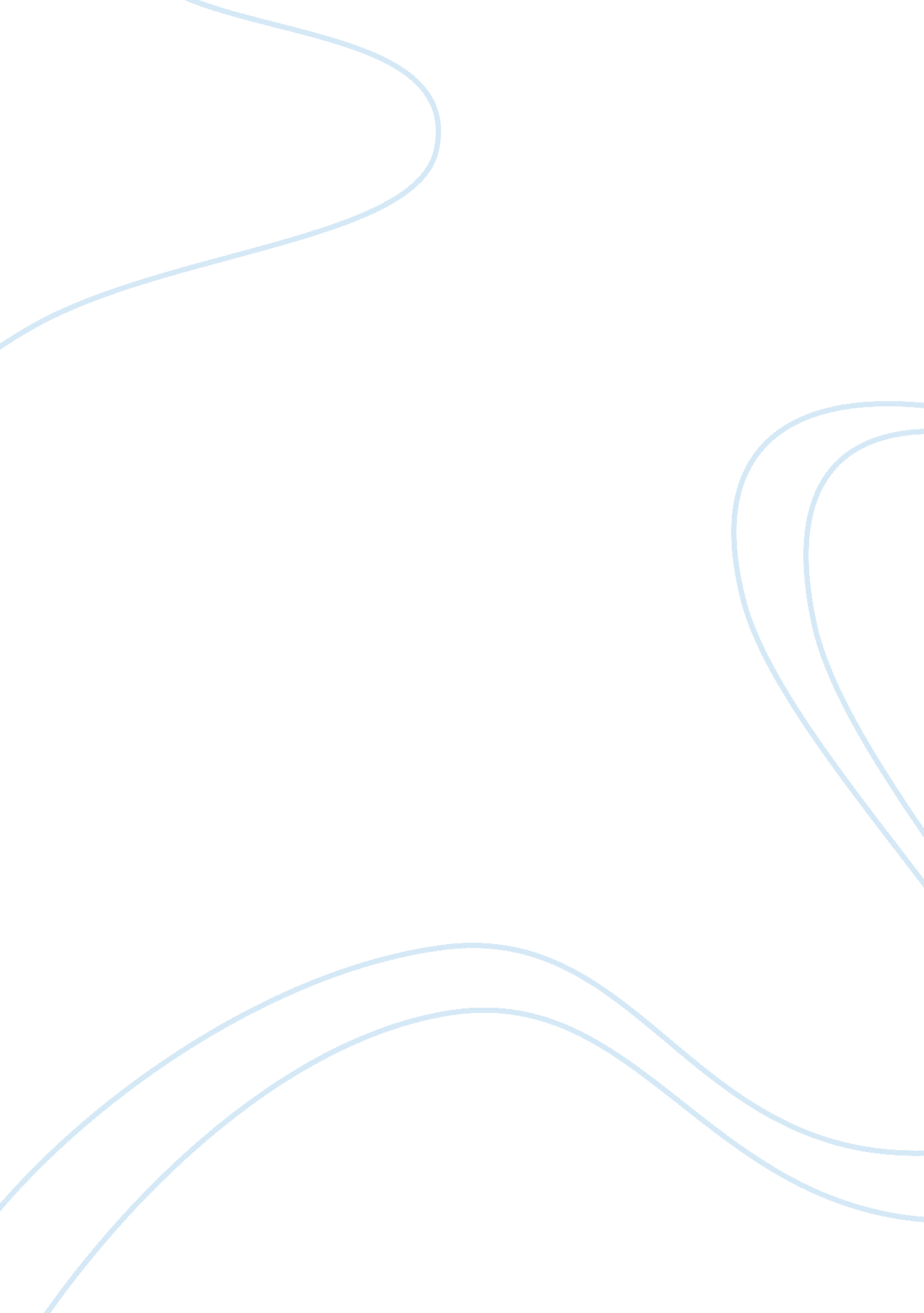 Facebook college essay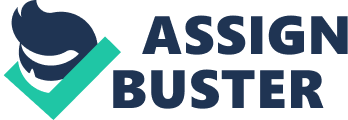 ‘’Facebook’’ People who want to keep in touch with friends and family commonly use Social Networking sites. The most popular website is Facebook. Facebook allows users to connect to others by sharing pictures, blogs, videos, interests and more and has taken over American teens and even adults. There have been sites long before Facebook was created but this fairly new site has become the most popular today by far. Many people believe that Facebook is dangerous for users because of the amount of information that can be added on to one’s account. Also those who oppose the use of the site feel that time should not be spent online because it takes time away from family and puts more emphasis on virtual rather than physical relationships. Others feel that this site allows for socialization and is just a way to have fun and keep in touch with others. Facebook should be allowed to be used by people under 18. It allows members to check students who are taking the same class, living within the same area, or coming from the same school. There are several reasons why facebook should be used by teenagers. Facebook is well secured and organized website. Individuals who have an account in facebook are now using more of their time to socialize with other people from far distance and lack of time. It makes easier to join groups having similar likes and dislikes, and can be used as a dating system. Facebook allows user to search for new and old friends, it makes less awkward when communicating with strangers or people we are not familiar with , and also why all of us should have facebook is that it allows members to check students who are taking the same class, living within the same area, or coming from the same high school. 